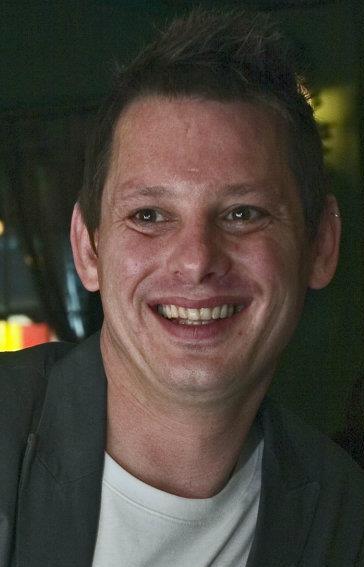 Jonathan. J. M. BrantonBA ‘hons’ Business DegreeEunbong Dong, Seoul, South KoreaProfessional ProfileEager to bring elementary students into the twenty-first century using a unique combination of education experience coupled with 8 years’ teaching experience in all areas of Korean culture. Experienced in all areas of business related teaching & training. Hold Bachelor’s Degree in Business Management.Experienced in use of the Internet and educational material.Dedicated to enthusiastic and dynamic teaching as a means of creating and nurturing a lifelong love of knowledge in children.Key QualificationsElementary (K-6) teaching experience and Business EducationPlan and instruct each subject area using wide variety of teaching aids, motivational and implementation strategies to engage students in active learning.Incorporate learning modality principles into classroom and individual instruction. Develop and conduct inter-grade activitiesImplement technological approaches to subject material. Research educational resources on the Internet. Assist with information retrieval.EmploymentProfessional Development in EducationHyundai Construction, Anguk, 9 months 2012-2012Samsung SDI, COEX 2012-2013Samsung Intensive training camp, Youngin, South Korea, 11 weeks 2012-2012Shinhyun College & University, Mangwolsa, South Korea 2009-2012Hanbuk University, Dongdachungoo, South Korea 2010-2011Seoul national University of Technology, 2010-2010Kids Doctor, Kindergarten, Seoul South Korea 2009-2010Namgang-Ju City Hall, South Korea 2007-2010Butler Language Kindergarten school, Seoul South Korea 2008-2009Happy Language school, Seoul South Korea 2008-2009Bulwang Elementary Public School, Bulwang, South Korea 2006-2008Juckjun Elementary Public School, Juckjun, South Korea 2005-2006Changwoo Elementary Public School, Hanam-si, South Korea 2004-2005